8.–6. století př. n. l.: královské období dějin starověkého Říma 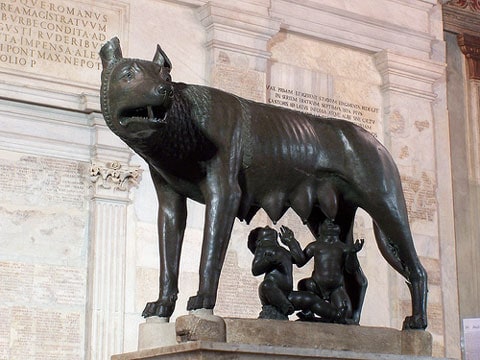  jednotný stát nevytvořen, v čele jednotlivých měst etruští králové  vyspělé zemědělství (terasovitá pole, odvodňování bažin)  rozvinuté řemeslo (bronzové nádoby, zrcadla, šperky, zbraně)  znalost klenby a oblouku  stavby z cihel a kamene, kanalizace (Cloaca maxima)  nástěnné malby (fresky) v hrobkách, bronzová socha kapitolské vlčice v Římě, terakotová socha Apollóna z Vejí  753 př. n. l.: podle pověsti založeno město Řím Aeneovými potomky, bratry Romulem a Remem na 7 pahorcích kolem řeky Tiberu (podle historiků Řím vznikl asi o 100 let dříve zásluhou Etrusků) 510 př. n. l.: vyhnání posledního etruského krále z Říma